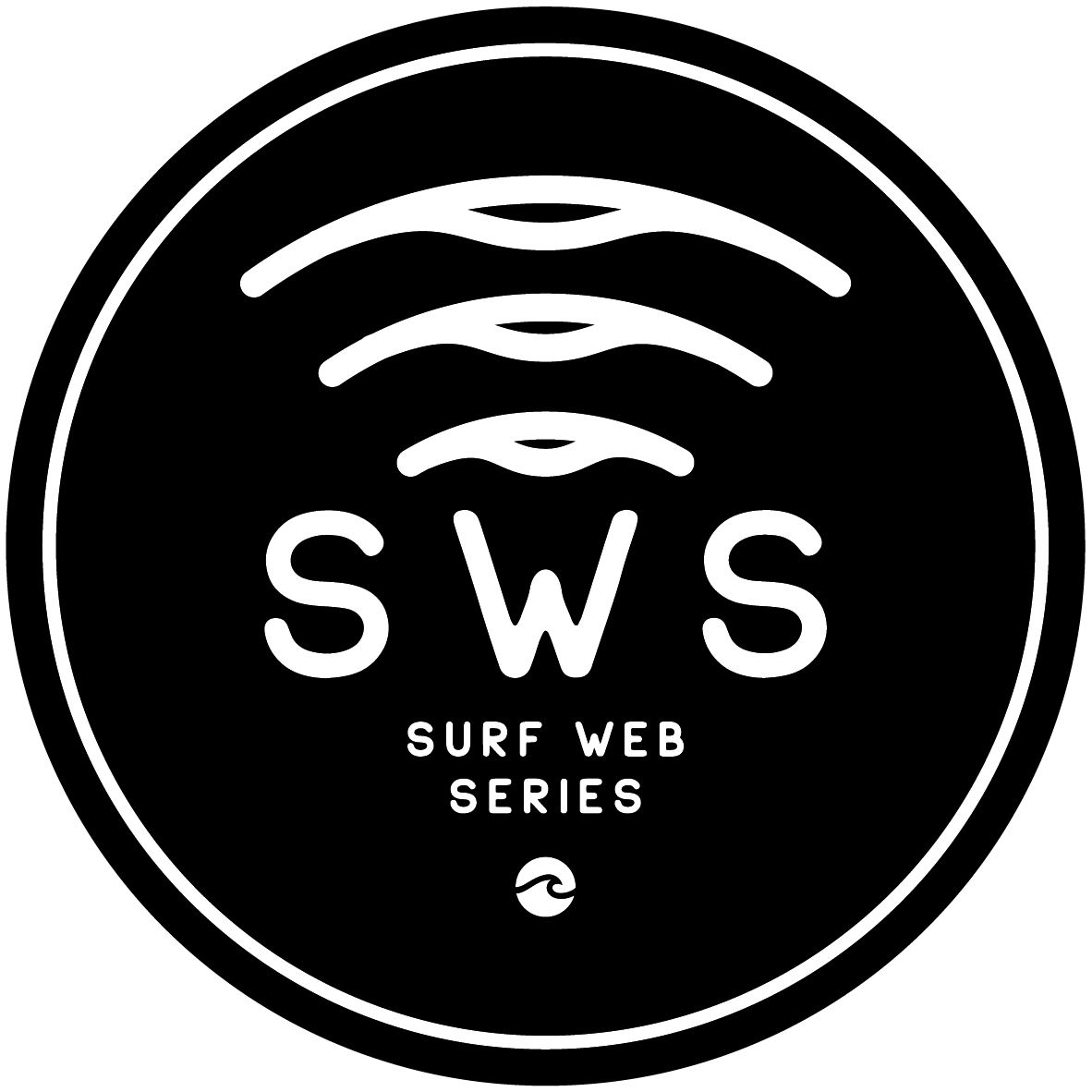 ACUERDO DE PARTICIPANTECompetidor:Nombre:Dirección de correo electrónico:Instagram:Facebook:Yo __________________ como competidor acepto participar en el evento SURF WEB SERIES CHILE  y me comprometo a lo siguiente:Firmar el Reglamento que me ha sido entregado y acepto entregar lo siguiente:7 videos por mi participación con las características mencionadas en el reglamento y debo entregar al menos 3 días antes del evento, esto dependiendo del formato, de lo contrario podrían ser más videos y deberán enviarlos. Los videos deben estar grabados dentro de las fechas mencionadas en la normativa, es decir, desde mayo de 2019 a la fecha.Cedo todos los derechos del material fotográfico y de video que se solicite para mi participación en el evento a los organizadoresDebo mantener comunicación con los organizadores del evento en cualquier momento que me requieran.Tan pronto como reciba el resultado de mi heat, debo confirmar con el organizador cuál será mi próximo video a usar y debe estar a tiempo cuando lo soliciten.Compartir mi heat de competencia en mis historias de Instagram y Facebook siempre mencionando a @Surfopenleague @SurfWebSeries y a ___________________________________________________________________Acepto entregar la siguiente información para que se considere inscrito: DATOS PERSONALES Nombre completo Fecha de Nacimiento Nacionalidad LogrosPatrocinadoresBio. Una breve descripción de tiImagen de perfil (Selfie, vista frontal de buena calidad)Video corto (saludos desde donde estás y adiós)EL COMPETIDOR ES CONSCIENTE DE QUE TODOS LOS VIDEOS, FOTOGRAFÍAS Y NOMBRES AL MOMENTO DE ENTREGARLOS A LOS ORGANIZADORES DA TODOS LOS DERECHOS PARA SU USO Y RECHAZA CUALQUIER RESPONSABILIDAD ANTE LOS ORGANIZADORES. EL PARTICIPANTE ES EL ÚNICO RESPONSABLE DE LO DADO A LA ORGANIZACIÓN.PENALIZACIONES: * El incumplimiento del reglamento podría eliminarte.* Los videos deben ser grabados dentro del plazo mencionado en el reglamento de lo contrario esto será motivo de descalificación.* El uso del material videográfico de alguien que no seas tú será motivo de descalificación.Compromiso único y requisito OBLIGATORIO de cada participante:Cuando se publica cada heat en las redes sociales, cada participante  debe volver a publicar en la modalidad “storie” de la publicación en la que está participando, hacer las menciones correspondientes a @surfopenleague, @Surfwebseries & _______________________ a sus compañeros participantes en la serie e invítarlos a votar con toda su audiencia.El mismo heat se volverá a publicar en "storie" en las cuentas de INSTAGRAM Y FACEBOOK de @ surfopenleague, @ Surfwebseries y _______________________. Los participantes pueden decidir qué publicación van a volver a publicar; se les pide que lo hagan al menos dos veces por cada heat. y asegúrese de hacerlo en todas las redes sociales que administra, Instagram, Facebook, Twitter, etc. Esto influirá en la votación pública y será un beneficio directo de exposición para cada atleta.